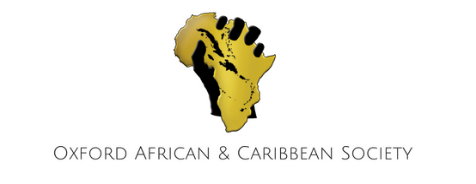 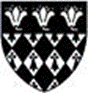 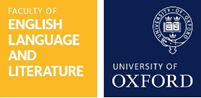 University of Oxford - English Study Day 2019Application FormApplications will be judged primarily on academic criteria. However, in the event of oversubscription applications will also be considered in conjunction with the University’s broader access targets. You can read about the University’s commitment to increasing access here.For information on the University’s use of your data, see here.1. First name(s):2. Surname:3. Date of Birth:4. Postcode:5. Gender:6. Email address:7. Details of emergency contact (name and telephone number): 8. Accessibility requirements:9. Dietary requirements:10. Name of School/College: 11. Did either of your parents attend university?12. Have you ever been eligible for Free School Meals?13. Have you ever been in Local Authority care?14. If there is any extra information about your background or education that you deem to be relevant to your application then please include it here (optional):15. Please list your grades at GCSE, subject by subject:16. Please list your predicted grades at A level (or equivalent), subject by subject:17. Please write a short statement (300-500 words) explaining why you would like to study English at university. This might involve writing about some authors, texts, and topics that you have enjoyed studying within school. It might also involve writing about how you have pursued your interest in English outside of school.Signature of parent or guardian:Please print name:YesNoUnknownPrefer not to sayYesNoUnknownPrefer not to sayYesNoUnknownPrefer not to say